Multiplication PracticeHow many can you answer correctly in one minute?4 × 7 = _____ 5 × 3 = _____ 5 × 8 = _____ 4 × 2 = _____9 × 11 = _____ 12 × 10 = _____ 4 × 5 = _____ 12 × 6 = _____1 × 6 = _____ 12 × 7 = _____ 2 × 11 = _____ 6 × 10 = _____9 × 2 = _____ 4 × 4 = _____ 8 × 7 = _____ 6 × 4 = _____3 × 3 = _____ 3 × 2 = _____ 11 × 3 = _____ 2 × 11 = _____3 × 6 = _____ 6 × 8 = _____ 3 × 10 = _____ 7 × 10 = _____2 × 3 = _____ 3 × 11 = _____ 6 × 12 = _____ 11 × 1 = _____7 × 9 = _____ 9 × 6 = _____ 2 × 10 = _____ 8 × 9 = _____12 × 5 = _____ 4 × 10 = _____ 2 × 2 = _____ 9 × 5 = _____2 × 8 = _____ 10 × 12 = _____ 3 × 12 = _____ 4 × 2 = _____5 × 1 = _____ 7 × 4 = _____ 10 × 3 = _____ 10 × 7 = _____5 × 3 = _____ 10 × 8 = _____ 2 × 4 = _____ 5 × 9 = _____5 × 4 = _____ 2 × 3 = _____ 2 × 12 = _____ 6 × 9 = _____10 × 8 = _____ 4 × 5 = _____ 5 × 6 = _____ 4 × 8 = _____11 × 5 = _____ 4 × 7 = _____ 8 × 9 = _____ 12 × 9 = _____
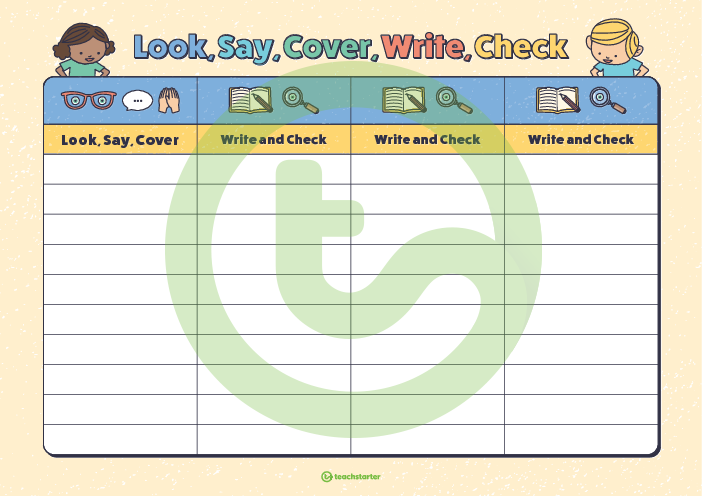 Time and SubjectLearning ObjectiveMondayTask/Link/Resources8.45-9.00ReadingL.O: To practise and consolidate existing reading skills.Read your individual reading book, either in your head or out loud. 9.00-9.15Morning MathsLO: To consolidate recall of multiplication facts. Complete this week’s multiplication sheet. You will find this week’s multiplication sheet on page 6. Just scroll down! How many can you answer correctly in one minute? Remember, it is the same one every day for a week so try and beat your score each time! 9.15-9.45SpellingLO: To practise RWI Spelling unit words. Speed write this week’s words- time yourself a minute for each! Write them in different colours or fancy writing, make yourself a poster of each of the words!  Circle the consonants and vowels. Week 2 - urgent violent absence agency competence confident9.45-10.00Active breakL.O: To boost my concentration through movement.https://www.youtube.com/watch?v=Imhi98dHa5wJoin in with the Go Noodle clip above to get you moving! 10.00-11.00EnglishLO: To identify the features of a non-chronological reportFollow the link below:https://classroom.thenational.academy/lessons/to-identify-the-features-of-a-non-chronological-report-6cwket 11.00- 11.15 Break11.00- 11.15 Break11.00- 11.15 Break11.15-12.15MathsLO: To be able to represent decimalsFollow the link below:https://classroom.thenational.academy/lessons/representing-decimals-c9gpat 12.15-1.00Dinner12.15-1.00Dinner12.15-1.00Dinner1.00-1.15StorytimeLO: To listen to a story for pleasure.Follow the link to Robinson Crusoe, remember where you get up to each day:https://stories.audible.com/pdp/B002UZLIN6?ref=adbl_ent_anon_ds_pdp_pc_cntr-2-81.15-2.30PE LO: To develop my fitness and flexibility.Follow the links below to develop your fitness and strength: https://www.youtube.com/watch?v=PDqyBM7Hqs0https://www.youtube.com/watch?v=lfra8pSPEhE&list=PLYGRaluWWTojV3An2WEgsQ4qGFy_91jDL&index=3Time and SubjectLearning ObjectiveTuesdayTask/Link/Resources8.45-9.00ReadingL.O: To practise and consolidate existing reading skills.Read your individual reading book, either in your head or out loud. 9.00-9.15Morning MathsLO: To consolidate recall of multiplication facts.Complete this week’s multiplication sheet. You will find this week’s multiplication sheet on page 6. Just scroll down! How many can you answer correctly in one minute? Remember, it is the same one every day for a week so try and beat your score each time!9.15-9.45SpellingLO: To practise RWI Spelling unit words.Speed write this week’s words- time yourself a minute for each! Write them in different colours or fancy writing, make yourself a poster of each of the words!  Circle the consonants and vowels.Week 2 - urgent violent absence agency competence confident9.45-10.00Active breakL.O: To boost my concentration through movement.https://www.youtube.com/watch?v=vbpzfnEQJjEJoin in with the Go Noodle clip above to get you moving! 10.00-11.00EnglishLO: To investigate the letter string -ferFollow the link below:https://classroom.thenational.academy/lessons/to-investigate-the-letter-string-fer-64r3ce 11.00- 11.15 Break11.00- 11.15 Break11.00- 11.15 Break11.15-12.15MathsLO: To multiply and divide decimals by 10,100,1000Follow the link below:https://classroom.thenational.academy/lessons/multiplying-and-dividing-decimals-by-101001000-6gvk2r 12.15-1.00Dinner12.15-1.00Dinner12.15-1.00Dinner1.00-1.15StorytimeLO: To listen to a story for pleasure.Follow the link to Robinson Crusoe, remember where you get up to each day:https://stories.audible.com/pdp/B002UZLIN6?ref=adbl_ent_anon_ds_pdp_pc_cntr-2-81.15-2.30TopicScienceLO: To know what non-contact forces areFollow the link below:https://classroom.thenational.academy/lessons/what-are-non-contact-forces-6djkgd 2.30-3.00RHELO: To explore what a diet is and why it is so important. Follow the link:https://classroom.thenational.academy/lessons/food-glorious-food-64vkecTime and SubjectLearning ObjectiveWednesdayTask/Link/Resources8.45-9.00ReadingL.O: To practise and consolidate existing reading skills.Read your individual reading book, either in your head or out loud. 9.00-9.15Morning MathsLO: To consolidate recall of multiplication facts. Complete this week’s multiplication sheet. You will find this week’s multiplication sheet on page 6. Just scroll down! How many can you answer correctly in one minute? Remember, it is the same one every day for a week so try and beat your score each time!9.15-9.45SpellingLO: To practise RWI Spelling unit words.Speed write this week’s words- time yourself a minute for each! Write them in different colours or fancy writing, make yourself a poster of each of the words!  Circle the consonants and vowels. Week 2 - urgent violent absence agency competence confident9.45-10.00Active breakL.O: To boost my concentration through movement.https://www.youtube.com/watch?v=H1R1X6BC7QwJoin in with the Go Noodle clip above to get you moving! 10.00-11.00EnglishLO: To develop knowledge of relative clausesFollow the link below:https://classroom.thenational.academy/lessons/to-develop-knowledge-of-relative-clauses-6mu6ae 11.00- 11.15 Break11.00- 11.15 Break11.00- 11.15 Break11.15-12.15MathsLO: To derive decimal addition and subtraction factsFollow the link below:https://classroom.thenational.academy/lessons/deriving-decimal-addition-and-subtraction-facts-6gu30c 12.15-1.00Dinner12.15-1.00Dinner12.15-1.00Dinner1.00-1.15StorytimeLO: To listen to a story for pleasure. Follow the link to Robinson Crusoe, remember where you get up to each day:https://stories.audible.com/pdp/B002UZLIN6?ref=adbl_ent_anon_ds_pdp_pc_cntr-2-81.15-2.30TopicScienceLO: To know which factors affect an object's ability to floatFollow the link below:https://classroom.thenational.academy/lessons/which-factors-affect-an-objects-ability-to-float-ccv3ac 2.30-3.00MusicLO: To structure and perform a piece inspired by West African drumming.  Follow the link:https://classroom.thenational.academy/lessons/to-structure-and-perform-a-piece-inspired-by-west-african-drumming-6gv3erTime and SubjectLearning ObjectiveThursdayTask/Link/Resources8.45-9.00ReadingL.O: To practise and consolidate existing reading skills.Read your individual reading book, either in your head or out loud. 9.00-9.15Morning MathsLO: To consolidate recall of multiplication facts. Complete this week’s multiplication sheet. You will find this week’s multiplication sheet on page 6. Just scroll down! How many can you answer correctly in one minute? Remember, it is the same one every day for a week so try and beat your score each time!9.15-9.45SpellingLO: To practise RWI Spelling unit words.Speed write this week’s words- time yourself a minute for each! Write them in different colours or fancy writing, make yourself a poster of each of the words!  Circle the consonants and vowels. Week 2 - urgent violent absence agency competence confident9.45-10.00Active breakL.O: To boost my concentration through movement.https://www.youtube.com/watch?v=BQ9q4U2P3igJoin in with the Go Noodle clip above to get you moving! 10.00-11.00EnglishLO: To develop and generate subject-specific vocabularyFollow the link below:https://classroom.thenational.academy/lessons/to-develop-and-generate-subject-specific-vocabulary-6mtp4e 11.00- 11.15 Break11.00- 11.15 Break11.00- 11.15 Break11.15-12.15MathsLO: To add decimalsFollow the link below:https://classroom.thenational.academy/lessons/adding-decimals-70t62r 12.15-1.00Dinner12.15-1.00Dinner12.15-1.00Dinner1.00-1.15StorytimeLO: To listen to a story for pleasure. Follow the link to Robinson Crusoe, remember where you get up to each day:https://stories.audible.com/pdp/B002UZLIN6?ref=adbl_ent_anon_ds_pdp_pc_cntr-2-81.15-2.30TopicScienceLO: To know what impact gears, levers and pulleys have on forcesFollow the link below:https://classroom.thenational.academy/lessons/what-impact-do-gears-levers-and-pulleys-have-on-forces-60w3cd 2.30-3.00FrenchLO: To learn about French adjectives.Follow the link below:https://www.bbc.co.uk/bitesize/topics/z6d98xs/articles/zqx6dp3Time and SubjectLearning ObjectiveFridayTask/Link/Resources8.45-9.00ReadingL.O: To practise and consolidate existing reading skills.Read your individual reading book, either in your head or out loud. 9.00-9.15Morning MathsLO: To consolidate recall of multiplication facts.Complete this week’s multiplication sheet. You will find this week’s multiplication sheet on page 6. Just scroll down! How many can you answer correctly in one minute? Remember, it is the same one every day for a week so try and beat your score each time!9.15-9.45SpellingLO: To practise RWI Spelling unit words.Speed write this week’s words- time yourself a minute for each! Write them in different colours or fancy writing, make yourself a poster of each of the words!  Circle the consonants and vowels. Week 2 - urgent violent absence agency competence confident Use the Look, Cover, Say, Write and Check grid on page 7 to test yourself!9.45-10.00Active breakL.O: To boost my concentration through movement.https://www.youtube.com/watch?v=dh-9k8XfLzYJoin in with the Go Noodle clip above to get you moving! 10.00-11.00EnglishLO: To develop a rich understanding of words associated with eatingFollow the link below:https://classroom.thenational.academy/lessons/to-develop-a-rich-understanding-of-words-associated-with-eating-6mtkec 11.00- 11.15 Break11.00- 11.15 Break11.00- 11.15 Break11.15-12.15MathsLO: To subtract decimalsFollow the link below:https://classroom.thenational.academy/lessons/subtracting-decimals-69jpat 12.15-1.00Dinner12.15-1.00Dinner12.15-1.00Dinner1.00-1.15StorytimeLO: To listen to a story for pleasure. Follow the link to Robinson Crusoe, remember where you get up to each day:https://stories.audible.com/pdp/B002UZLIN6?ref=adbl_ent_anon_ds_pdp_pc_cntr-2-81.15-3:00Golden MindfulnessLO: To create a piece of mindfulness art.Gratitude – Think of 5 things that you have been grateful for this week. These don’t need to be big things, they can be really small everyday things that you are thankful for.Now, click on the link below to participate in this week’s mindfulness art lesson. https://youtu.be/zAgPCd4NC1c